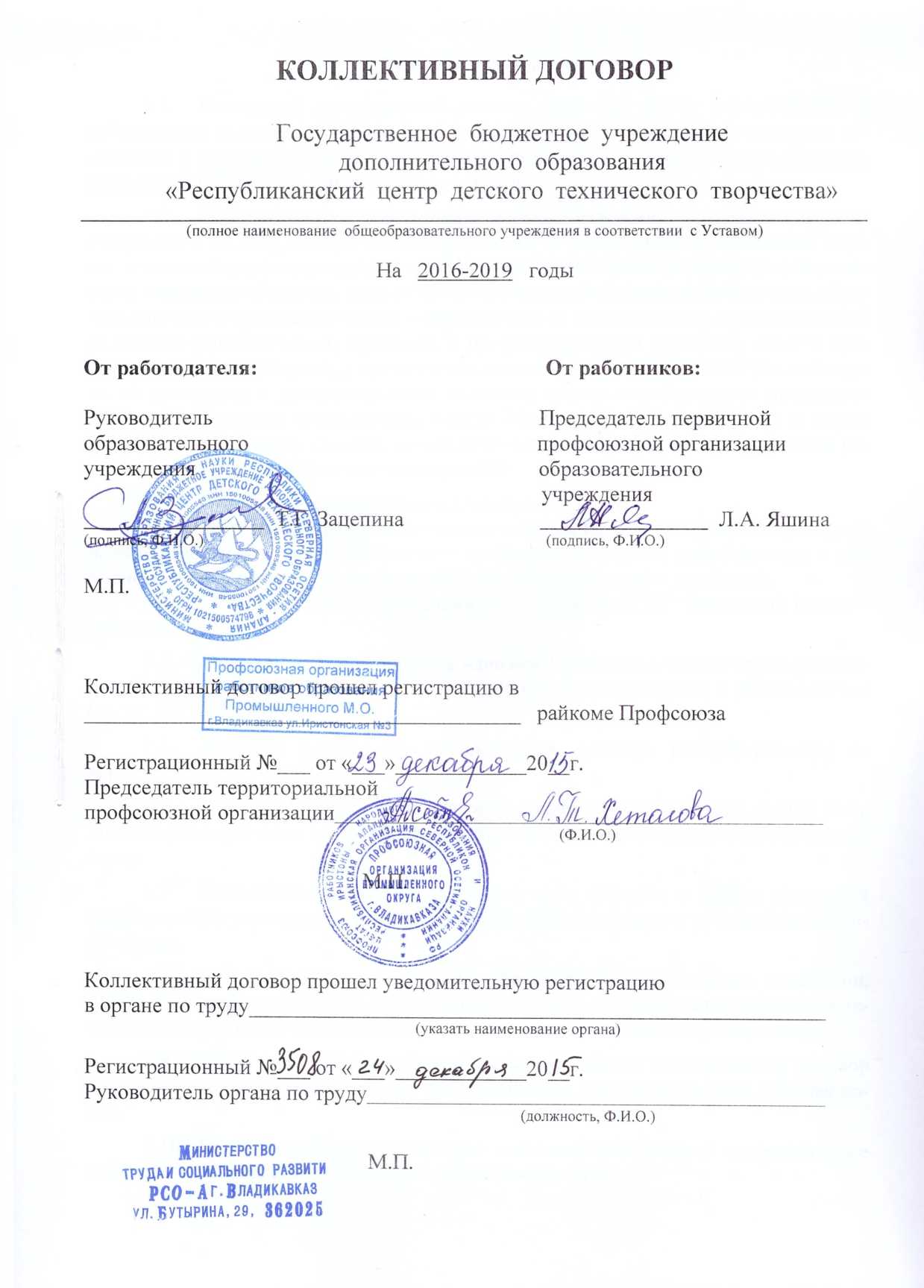 I.Общие положенияНастоящий коллективный договор заключен между работодателем и работниками и является правовым актом, регулирующим социально-трудовые отношения в государственном бюджетном учреждении дополнительного образования «Республиканский центр детского технического творчества».Коллективный договор заключен в соответствии с Трудовым кодексом РФ (далее – ТК РФ), иными законодательными  и нормативными правовыми актами  с целью определения взаимных обязательств работников и работодателя по защите социально-трудовых прав и профессиональных интересов работников образовательного учреждения (далее - учреждение) и установлению дополнительных социально-экономических, правовых и профессиональных гарантий, льгот и преимуществ для работников, а также по созданию более благоприятных условий труда по сравнению с установленными законами, иными нормативными правовыми актами, Отраслевым соглашением между Министерством образования и науки РСО–Алания и Северо-Осетинской республиканской организацией Профсоюза работников народного образования и науки РФ. Сторонами коллективного договора являются: работники  учреждения, являющиеся членами Профсоюза работников народного образования и науки РФ (далее – профсоюз), в лице их представителя – выборного органа первичной профсоюзной организации (далее – профком); работодатель в лице его представителя – директора Т.Г. Зацепиной (далее – работодатель).1.4.	Работники, не являющиеся членами Профсоюза, имеют право уполномочить профком представлять их интересы во взаимоотношениях с работодателем (ст. ст. 30, 31 ТК РФ).1.5.	Действие настоящего коллективного договора распространяется на всех работников учреждения.1.6.	Стороны договорились, что текст коллективного договора должен быть доведен работодателем до сведения работников в течение 10 дней после его подписания.1.7.	Коллективный договор сохраняет свое действие в случае изменения наименования учреждения, расторжения трудового договора с руководителем учреждения.1.8.	При реорганизации (слиянии, присоединении, разделении, выделении, преобразовании) учреждения коллективный договор сохраняет свое действие в течение всего срока его действия или до внесения в него изменений, дополнений.1.9.	При смене формы собственности учреждения коллективный договор сохраняет свое действие в течение трех месяцев со дня перехода прав собственности.1.10.	При ликвидации учреждения коллективный договор сохраняет свое действие в течение всего срока проведения ликвидации.1.11.	В течение срока действия коллективного договора ни одна из сторон не вправе прекратить в одностороннем порядке выполнение принятых на себя обязательств.1.12.	В течение срока действия коллективного договора стороны вправе вносить в него дополнения и изменения на основе взаимной договоренности в порядке, установленном ТК РФ.1.13.	Пересмотр обязательств настоящего договора не может приводить к снижению уровня социально-экономического положения работников учреждения.1.14.	Все спорные вопросы по толкованию и реализации положений коллективного договора решаются сторонами.1.15.	В соответствии с действующим законодательством стороны несут ответственность за уклонение от участия в переговорах, нарушение или невыполнение обязательств, принятых в соответствии с коллективным договорам, другие противоправные действия (бездействия).1.16.	Настоящий договор вступает в силу с момента его подписания сторонами.1.17.	Стороны имеют право продлить действие коллективного договора на срок до трех лет.II.  Социальное партнерство и координация действийсторон коллективного договора2.1.	В целях развития социального партнерства стороны обязуются:Строить свои взаимоотношения на основе принципов социального партнерства, коллективно-договорного регулирования социально-трудовых отношений, соблюдать определенные настоящим договором обязательства и договоренности.Проводить взаимные консультации (переговоры) по вопросам регулирования трудовых и иных связанных с ними отношений, обеспечения гарантий социально-трудовых прав работников учреждения, совершенствования локальной нормативной правовой базы и другим социально значимым вопросам.Содействовать реализации принципа государственно-общественного управления образованием.Обеспечивать участие представителей другой стороны коллективного договора в работе своих руководящих органов при рассмотрении вопросов, связанных с содержанием коллективного договора и его выполнением; предоставлять другой стороне полную, достоверную и своевременную информацию о принимаемых решениях, затрагивающих социально-трудовые права и профессиональные интересы работников.Использовать возможности переговорного процесса с целью учета интересов сторон, предотвращения коллективных трудовых споров и социальной напряженности в коллективе работников учреждения. 2.2.	Стороны согласились, что работодатель заключает коллективный договор с профкомом как представителем работников, обеспечивает исполнение действующего в РФ и РСО-Алания законодательства и не реже двух раз в год отчитывается перед работниками об их выполнении.2.3.	Работодатель:Предоставляет профкому по его запросу информацию о численности, составе работников, системе оплаты труда, объеме задолженности по выплате заработной платы, показателях по условиям и охране труда, планированию и проведению мероприятий по массовому сокращению численности (штатов) работников  и другую информацию в сфере социально-трудовых прав работников.Обеспечивает учет мнения профкома при:установлении либо изменении условий, оплаты труда и иных условий в сфере социально-трудовых отношений,подготовке предложений по изменению типа образовательного учреждения, в том числе на бюджетное.2.4.	Профком:Способствует реализации настоящего коллективного договора, снижению социальной напряженности в трудовом коллективе, укреплению трудовой дисциплины, строит свои взаимоотношения с работодателем на принципах социального партнерства; разъясняет работникам положения коллективного договора.Представляет, выражает и защищает правовые, экономические и профессиональные интересы работников – членов Профсоюза учреждения в муниципальных и других органах за счет средств Профсоюза, в комиссии по трудовым спорам и суде.Представляет во взаимоотношениях с работодателем интересы работников, не являющихся членами Профсоюза, в случае, если они уполномочили профком представлять их интересы и перечисляют ежемесячно денежные средства из заработной платы на счет первичной профсоюзной организации.В соответствии с трудовым законодательством осуществляет контроль за выполнением работодателем норм трудового права.Выступает инициатором начала переговоров по заключению коллективного договора на новый срок за три месяца до окончания срока его действия.Оказывает членам Профсоюза помощь в вопросах применения трудового законодательства, разрешения индивидуальных и коллективных трудовых споров.Содействует предотвращению в учреждении коллективных трудовых споров при выполнении обязательств, включенных в настоящий коллективный договор.Организует правовой всеобуч для работников учреждения.Осуществляет контроль за правильностью расходования фонда оплаты труда, фонда стимулирования, экономии заработной платы, внебюджетных средств и др.Осуществляет контроль за правильностью  ведения и хранения трудовых книжек работников, за своевременностью внесения в них записей, в том числе при присвоении квалификационных категорий по результатам  аттестации работников.Направляет учредителю (собственнику) учреждения заявление о нарушении руководителем учреждения, его заместителями законов и иных нормативных актов о труде, условий коллективного договора, соглашений с требованием о применении мер дисциплинарного взыскания (ст. 195 ТК РФ).Осуществляет совместно с комиссией по социальному страхованию контроль за своевременным назначением и выплатой работникам пособий по обязательному социальному страхованию.Осуществляет контроль за правильностью и своевременностью предоставления работникам отпусков и их оплаты.Совместно с работодателем обеспечивает регистрацию работников в системе персонифицированного учета в системе государственного пенсионного страхования. Контролирует своевременность представления работодателем в пенсионные органы достоверных сведений о заработке и страховых взносах работников.Организует культурно-массовую и физкультурно-оздоровительную работу в учреждении.2.5.	Стороны добиваются недопущения и незамедлительного устранения нарушений установленного законодательством порядка изменения типа образовательного учреждения на основе принципов добровольности и коллегиальности при принятии решений об изменении типа учреждения, включая принятие изменений в устав учреждения в связи с изменением типа учреждения на общем собрании работников, порядка участия представителей работников в управлении автономным учреждением, а также порядка регулирования трудовых отношений.2.6.	Стороны договорились, что решения, касающиеся вопросов заработной платы, изменения порядка и условий оплаты труда, тарификации, премирования, установления компенсационных и стимулирующих выплат(в том числе персональных повышающих коэффициентов) работникам учреждения принимаются совместно с профкомом; аттестация работников проводится при участии представителей профкома в составе аттестационной комиссии.2.7.	Перечень локальных нормативных актов, содержащих нормы трудового права, при принятии которых работодатель учитывает мнение:правила внутреннего трудового распорядка;положение об оплате труда работников;соглашение по охране труда.III. Трудовые отношения3.1.	Стороны подтверждают:Трудовой договор с работником заключается на неопределенный срок в письменной форме.Заключение срочного трудового договора допускается в случаях, когда трудовые отношения не могут быть установлены на неопределенный срок с учетом характера предстоящей работы, условий ее выполнения или интересов работника, а также в случаях, предусмотренных законодательством.При заключении срочного трудового договора работодатель обязан указать обстоятельства, послужившие основанием для его заключения.Условия трудового договора, ухудшающие положение работников по сравнению с трудовым законодательством, Республиканским отраслевым соглашением, настоящим коллективным договором, являются недействительными.До подписания трудового договора работодатель обязан ознакомить работника под роспись с Уставом учреждения, правилами внутреннего трудового распорядка, коллективным договором, локальными нормативными актами, непосредственно связанными с трудовой деятельностью работника.Условия оплаты труда, включая размеры ставок заработной платы, окладов (должностных окладов) работников, повышающих коэффициентов к ставкам (окладам), выплат компенсационного и стимулирующего характера являются обязательными для включения в трудовой договор.Условия трудового договора могут быть изменены только по соглашению сторон и в письменной форме (ст.72 ТК РФ).Испытание при приёме на работу, помимо лиц, указанных в ст.70 ТК РФ, не устанавливается для педагогических работников, имеющих действующую квалификационную категорию.Руководитель учреждения в срок не менее чем за два месяца наряду с работниками ставит в известность  профком об организационных или технологических изменениях условий труда, если они влекут за собой изменение обязательных условий трудовых договоров работников.Прекращение трудового договора с работником может производиться по основаниям, предусмотренным ТК РФ и иными федеральными законами (ст.77 ТК РФ).Расторжение трудового договора с работником - членом Профсоюза, по инициативе работодателя по основаниям, предусмотренным ст. ст. ТК РФ:81: п.п. 2, 5, 6(а), 7, 8, 10; 84 п.3; 336 п.п. 1, 2 производится с учетом мотивированного мнения  профкома.IV. Рабочее время и время отдыха4.1.	Стороны при регулировании вопросов рабочего времени и времени отдыха работников исходят из того, что:В соответствии с законодательством Российской Федерации для педагогических работников учреждений образования устанавливается сокращенная продолжительность рабочего времени – не более 36 часов в неделю за одну ставку заработной платы (должностного оклада). В зависимости от должности и (или) специальности педагогических работников с учетом особенностей их труда конкретная продолжительность рабочего времени (норма часов педагогической работы за ставку заработной платы) регулируется Правилами внутреннего трудового распорядка педагогических работников образовательных учреждений».Рабочее время, состоящее при выполнении должностных обязанностей из нормируемой его части и части рабочего времени, не имеющей четких границ, устанавливается правилами внутреннего трудового распорядка учреждения (ст. 91 ТК РФ).Для руководящих работников, работников из числа административно-хозяйственного, учебно-вспомогательного и обслуживающего персонала учреждения устанавливается нормальная продолжительность рабочего времени - 40 часов в неделю.Работа в выходные и нерабочие праздничные дни запрещена. Привлечение работников учреждения к работе в выходные и нерабочие праздничные дни допускается только в случаях, предусмотренных ст.113 ТК РФ, с их письменного согласия по письменному распоряжению работодателя.Работа в выходной и нерабочий праздничный день оплачивается в двойном размере в порядке, предусмотренном ст.153 ТК РФ. По желанию работника ему может быть предоставлен другой день отдыха. В этом случае работа в нерабочий праздничный день оплачивается в одинарном размере, а день отдыха оплате не подлежит. 4.2.	Стороны подтверждают:Предоставление ежегодных основного и дополнительных оплачиваемых отпусков осуществляется, как правило, по окончании учебного года в летний период  в соответствии с графиком отпусков, утверждаемым работодателем по согласованию с профкомом не позднее, чем за две недели до наступления календарного года с учетом необходимости обеспечения нормальной работы учреждения и благоприятных условий для отдыха работников.Разделение отпуска, предоставление отпуска по частям, перенос отпуска полностью или частично на другой год работодателем может осуществляться с согласия работника и профкома.Отзыв работника из отпуска осуществляется по письменному распоряжению работодателя только с согласия работника и выборного профсоюзного органа. По соглашению сторон трудового договора, а также при наличии финансовых возможностей денежные суммы, приходящиеся на часть неиспользованного отпуска, превышающую 28 календарных дней, могут быть предоставлены в виде компенсации за неиспользованный отпуск. Оплата отпуска производится не позднее, чем за три дня до его начала.Ежегодный отпуск переносится на другой срок  по соглашению между работником и работодателем в случаях, предусмотренных законодательством, в том числе, если работнику своевременно не была произведена оплата за время этого отпуска либо работник был предупрежден о времени начала отпуска позднее, чем за две недели до его начала. При этом работник имеет право выбора новой даты начала отпуска.График отпусков составляется на каждый календарный год и доводится до сведения всех работников.В случае предоставления педагогическим работникам ежегодного отпуска за первый год работы до истечения шести месяцев работы его продолжительность должна соответствовать установленной для этих должностей продолжительности отпуска и оплачиваться в полном объёме.Исчисление продолжительности отпуска пропорционально проработанному времени допускается только в случае выплаты денежной компенсации при увольнении работника. Педагогическим работникам, проработавшим в учебном году не менее 10 месяцев, денежная компенсация за неиспользованный отпуск выплачивается исходя из установленной продолжительности отпуска.Педагогическим работникам учреждения предоставляется по их заявлению длительный отпуск сроком до одного года не реже чем через каждые   10 лет непрерывной преподавательской работы.Порядок и условия предоставления длительного отпуска определяются учредителем и уставом образовательного учреждения.4.3.	Работодатель обязуется:Предоставлять ежегодный дополнительный оплачиваемый отпуск работникам:занятым на работах с вредными и (или) опасными условиями труда в соответствии со ст. 117 ТК РФ;с ненормированным рабочим днем в соответствии со ст.119 ТК РФ; Предоставлять работникам отпуск с сохранением заработной платы в следующих случаях:при рождении ребенка в семье - 3 дней;в случае свадьбы работника (детей работника) -5 дней;на похороны близких родственников -5 дней.V.  Оплата труда и нормы труда5.1	Стороны исходят из того, что:В организации применяется тарифная система оплаты работников согласно тарификации, утвержденной директором РЦДТТ.Размер месячного оклада и тарифной ставки определяется исходя из присвоенного работнику разряда оплаты труда в соответствии с тарификацией.Ставки заработной платы и должностные оклады педагогических работников устанавливаются по разрядам оплаты труда в зависимости от образования и стажа педагогической работы, квалификационной категории, присвоенной по результатам аттестации, при присвоении почетного звания – со дня присвоения.Оплата труда за не полностью отработанный месяц производится пропорционально фактически отработанному рабочему времени.В соответствии со ст. 142 ТК РФ в случае задержки заработной платы на срок более 15 дней работник имеет право, известив работодателя в письменной форме, приостановить работу на весь период, до выплаты задержанной суммы.5.2.	Работодатель обязуется:Наряду с оплатой труда из расчета тарифной ставки (оклада) работникам организации выплачивать:доплаты за работу в условиях, отличающихся от нормальных при совмещении профессий и обязанностей временно отсутствующего работника;за работу в выходные и нерабочие праздничные дни, в ночное время;ежемесячную денежную компенсацию на приобретение книгоиздательской продукции и периодических изданий в соответствии с нормативными документами;прочие выплаты, предусматриваемые по соглашению между работодателем и работником.Работнику, выполняющему наряду со своей основной работой по трудовому договору дополнительную работу по другой профессии (должности) или исполняющему обязанности временно отсутствующего работника без освобождения от своей основной работы, производить доплату за совмещение профессий (должностей) или исполнение обязанностей временно отсутствующего работника в размере 100 процентов оклада (тарифной ставки) работника по основной профессии (должности).Доплата вводится на период совмещения профессий или исполнения обязанностей временно отсутствующего работника на основании приказа руководителя.Работа в выходные и нерабочие праздничные дни оплачивать в двойном размере.По желанию работника, работавшего в выходной или нерабочий праздничный день, ему может быть предоставлен другой день отдыха. В этом случае работа в выходной или нерабочий праздничный день оплачивается в одинарном размере, а день отдыха оплате не подлежит. (ст.152, 153 ТК РФ).За работу в ночное время работникам устанавливается доплата в размере до 35% оклада (тарифной ставки) за каждый час работы в ночное время. В соответствии со статьей 96 ТК РФ ночным временем считается время с 22 часов до 6 часов.Выплачивать отпускные не позднее, чем за три дня до начала отпуска (ст.136 ТК РФ), выплаты при увольнении – в последний день работы (ст. 80 ТК РФ).Время приостановки работником работы в связи с проведением капитального ремонта оплачивается как время простоя по вине работодателя в размере двух третей средней заработной платы работника.Работодатель обеспечивает выплату работнику денежной компенсации при нарушении установленного срока выплаты заработной платы, оплаты отпуска, выплат при увольнении и других выплат, причитающихся работнику, в размере не ниже одной трехсотой действующей в это время ставки рефинансирования Центрального банка РФ от невыплаченных в срок сумм за каждый день задержки      (ст. 236ТК РФ) одновременно с выплатой задержанной заработной платы.При выплате заработной платы работодатель обязан в письменной форме извещать каждого работника  о составных частях заработной платы, причитающейся ему за соответствующий период, размерах и основаниях произведенных удержаний, а также об общей денежной сумме, подлежащей выплате. Форма расчетного листка утверждается работодателем с учетом мнения профкома. Выплата заработной платы работникам в соответствии со ст. 136 ТК РФ осуществляется не реже, чем каждые полмесяца. Дни выдачи зарплаты – 5, 16.При выплате заработной платы в расчетных листках каждого работника отражаются суммы начисленных в его пользу страховых взносов в Пенсионный фонд РФ за соответствующий период.В случаях коллективных трудовых споров, приведших к забастовкам, работодатель сохраняет за работниками, участвующими в забастовках, заработную плату в полном объеме.В период отмены учебных занятий (образовательного процесса) для обучающихся (воспитанников) по санитарно-эпидемиологическим, климатическим и другим основаниям, являющимся рабочим временем педагогических и других работников учреждения, за ними сохраняется заработная плата в установленном порядке.5.3.	Профсоюз:Принимает участие в работе тарифно-квалификационных комиссий, разработке всех локальных нормативных документов учреждения по оплате труда.Осуществляет общественный контроль за соблюдением правовых норм по оплате труда, своевременной и в полном объеме выплатой заработной платы работникам.Представляет и защищает трудовые права членов профсоюза в комиссии по трудовым спорам и суде.VI. Содействие занятости, повышение квалификации,закрепление профессиональных кадров6.1.	Стороны содействуют проведению государственной политики в области занятости, повышения квалификации работников, оказания эффективной помощи молодым специалистам в профессиональной и социальной адаптации.6.2.	Работодатель обязуется:Уведомлять профком в письменной форме о сокращении численности или штата работников не позднее чем за два месяца до его начала, а в случаях, которые могут повлечь массовое высвобождение, не позднее  чем за три месяца до его начала (ст.82 ТК РФ).Уведомление должно содержать проекты приказов о сокращении численности или штатов, список сокращаемых должностей и работников, перечень вакансий, предполагаемые варианты трудоустройства.2)	Работникам, получившим уведомление об увольнении по п.1 и п.2 ст. 81 ТК РФ, предоставлять свободное от работы время не менее 5 часов в неделю для самостоятельного поиска новой работы с сохранением заработной платы.3)	Увольнение членов Профсоюза по инициативе работодателя в связи с ликвидацией учреждения (п. 1 ст. 81 ТК РФ) и сокращением численности или штата (п. 2 ст. 81 ТК РФ), в том числе в связи с проведением оптимизационных мероприятий, производить с учетом мнения (с предварительного согласия) профкома (ст.82 ТК РФ).6.3.	Стороны договорились:В связи с оптимизацией штатов принимать меры по переподготовке и трудоустройству высвобождаемых работников.Разрабатывать меры, предупреждающие массовое сокращение численности работников учреждения.При проведении структурных преобразований в учреждении не допускаются массовые сокращения работников, принимаются опережающие меры по трудоустройству высвобождаемых работников. Массовым высвобождением работников в отрасли считается увольнение 10 и более процентов работников в течение 90 календарных дней.6.4.	Стороны подтверждают:Штатное расписание учреждения ежегодно утверждается руководителем. Численный и профессиональный состав работников учреждения должен быть достаточным для гарантированного выполнения функций, задач, объемов работы учреждения.Переподготовка и повышение квалификации педагогических работников осуществляется 1 раз в 5 лет за счет средств учреждения.3)	Не допускается сокращение работников предпенсионного возраста (за два года до наступления общеустановленного пенсионного возраста), а в случае увольнения по этому основанию - с обязательным уведомлением об этом территориального органа занятости не менее чем за 2 месяца.4)	При сокращении численности или штата работников и при равной производительности труда и квалификации преимущественное право на оставление на работе наряду с основаниями, установленными частью 2 ст.179 ТК РФ, имеют работники:имеющие более длительный стаж работы в данном учреждении;имеющие почетные звания, удостоенные ведомственными знаками отличия и Почетными грамотами;применяющие инновационные методы работы;совмещающие работу с обучением, если обучение (профессиональная подготовка, переподготовка, повышение квалификации) обусловлено заключением дополнительного договора между работником и работодателем или является условием трудового договора;которым до наступления права на получение пенсии (по любым основаниям) осталось менее трех лет;одинокие матери и отцы, воспитывающие детей до 16 лет;не освобожденные председатели первичных профсоюзных организаций;молодые специалисты, имеющие трудовой стаж менее одного года;5)	Работникам, высвобожденным из учреждения в связи с сокращением численности или штата, гарантируется после увольнения сохранение очереди на получение жилья в учреждении, возможность пользоваться на правах работников учреждения услугами культурных, медицинских, спортивно-оздоровительных, дошкольных образовательных учреждений.6.5.	При проведении аттестации педагогических и руководящих работников в соответствии с Положением о порядке аттестации педагогических и руководящих работников государственных и муниципальных образовательных учреждений, сохраняются:принцип добровольности прохождения аттестации,бесплатность прохождения аттестации для работников учрежденияVII.  Условия и охрана труда7.1.	Работодатель:Знакомит работников при приеме на работу с требованиями охраны труда.На каждом рабочем месте обеспечивает условия труда, соответствующие требованиям нормативных документов по охране труда.Совместно с профкомом разрабатывает ежегодное соглашение по охране труда, включающее организационные и технические мероприятия по охране труда, затраты на выполнение каждого мероприятия, срок его выполнения, должностное лицо, ответственное за его выполнение.За счет средств учреждения обеспечивает приобретение и выдачу в соответствии с установленными нормами спецодежды, средств индивидуальной защиты, моющих и обезвреживающих средств.Своевременно проводит обучение, инструктаж и проверку знаний по охране труда работников учреждения.В установленном порядке проводит расследование несчастных случаев с работниками.Выполняет в установленные сроки мероприятия по улучшению условий и охраны труда.Обеспечивает  проведение замеров сопротивления изоляции и заземления электрооборудования и компьютеров.Обеспечивает установленный санитарными нормами тепловой режим в помещениях.При понижении температуры до 18С и ниже (ГОСТ 12.1005-88) во время отопительного сезона по представлению профкома переводит работников на сокращенный рабочий день с сохранением заработной платы. При снижении температуры до 14 С и ниже в помещении занятия прекращаются.Информирует работников (под расписку) об условиях и охране труда на их рабочих местах, полагающихся им компенсациях и средствах индивидуальной защиты.Обеспечивает нормативными документами по охране труда, инструкциями по охране труда, журналами инструктажа ответственного за состояние охраны труда учреждения.Обеспечивает санитарно-бытовое и лечебно-профилактическое обслуживание работников в соответствии с требованиями охраны труда.Обеспечивает за счет средств учреждения прохождение работниками обязательных предварительных (при поступлении на работу), регулярных (в течение трудовой деятельности) медицинских осмотров, профессиональной гигиенической подготовки и аттестации, выдачу работникам личных медицинских книжек, внеочередных медицинских осмотров (обследований) работников по их просьбам в соответствии с медицинскими рекомендациями с сохранением за ними места работы и среднего заработка на время прохождения указанных медицинских осмотров.Предоставляет работникам 2 оплачиваемых рабочих дня (1 раз в год) для прохождения профилактического медицинского осмотра.14)	Создает совместно с профкомом на паритетной основе комиссию по охране труда.7.2.	Профком:Осуществляет контроль за соблюдением законодательства по охране труда со стороны администрации учреждения.Контролирует своевременную, в соответствии с установленными нормами, выдачу работникам спецодежды, средств индивидуальной защиты, моющих средств.Избирает уполномоченных по охране труда.Принимает участие в создании и работекомиссии по охране труда.Принимает участие в расследовании несчастных случаев на производстве с работниками учреждения.Обращается к работодателю с предложением о привлечении к ответственности лиц, виновных в нарушении требований охраны труда.Принимает участие в рассмотрении трудовых споров, связанных с нарушением законодательства об охране труда, обязательств, предусмотренных коллективным договором.В случае грубых нарушений требований охраны труда (отсутствие нормальной освещенности и вентиляции, низкая температура в помещениях, повышенный шум и т.д.) требует от администрации приостановления работ до устранения выявленных нарушений. Приостановка работ осуществляется после официального уведомления администрации.VIII.Социальные гарантии, льготы и компенсации8.1.	Стороны договорились осуществлять меры по реализации и расширению льгот и гарантий работников учреждения.8.2.	Стороны подтверждают:Педагогическим работникам учреждения (в том числе руководящим работникам, деятельность которых связана с образовательным процессом) в целях содействия их обеспечению книгоиздательской продукцией и периодическими изданиями выплачивается ежемесячная денежная компенсация в размере 100 рублей. Данная компенсация выплачивается педагогическим работникам (в том числе совместителям, которые по месту основной работы эту компенсацию не получают) независимо от нахождения их во всех видах отпусков, периода временной нетрудоспособности и отсутствия по другим уважительным причинам, а также независимо от объема учебной нагрузки. В соответствии с постановлением Правительства РФ от  26.06.1995г.   № 610 «Об утверждении Типового положения об образовательном учреждении дополнительного профессионального образования (повышения квалификации) специалистов» педагогическим работникам, направленным не повышение квалификации с отрывом от работы в другую местность, производится оплата командировочных расходов с сохранением места работы  и средней заработной платы по основному месту работы.Работнику, имеющему детей-инвалидов в возрасте до 18 лет, предоставляются 4 дополнительных оплачиваемых Фондом социального страхования выходных дня в месяц, предусмотренных законодательством (не в счет свободного дня работника). Оплата замещения этого работника осуществляется за счет фонда оплаты труда учреждения.8.3.	Стороны договорились:Оказывать содействие и помощь работникам в случаях проведения платных операций, приобретения дорогостоящих лекарственных препаратов.Осуществлять мероприятия по организации отдыха работников учреждения и членов их семей.Работодатель обязуется производить увольнения работников по инициативе администрации во всех случаях с учетом мнения профсоюзного органа.Профком:оказывает возможную финансовую помощь больным с хроническими и тяжелыми формами заболеваний для частичной оплаты дорогостоящих лекарственных препаратов и оплаты проезда к месту проведения операций за пределами республики,выделяет из профсоюзного бюджета средства на проведение организационно-массовой работы среди работников учреждения.IХ.Условия труда и социальные гарантии молодежи9.1.	Стороны: Гарантируют предоставление молодым работникам предусмотренных законом социальных льгот и гарантий.Способствуют созданию в учреждении клуба молодых педагогов.Предоставляют общедоступную бесплатную юридическую помощь молодым работникам по всему кругу вопросов законодательства о труде.9.2.	Стороны договорились:Содействовать успешному прохождению аттестации молодых специалистов.Вводить различные формы поощрения молодых работников, добившихся высоких показателей в труде и активно участвующих в деятельности учреждения и профсоюзной организации.Обеспечивать доступность занятий спортом, самодеятельным художественным и техническим творчеством, возможность удовлетворения творческих способностей и интересов молодежи.Проводить работу по упорядочению режима работы молодых педагогов дополнительного образования с целью создания условий для их успешной психолого-педагогической адаптации, высвобождения времени для профессионального роста.Х.  Гарантии деятельности и защита прав профсоюза10.1.	Стороны подтверждают, что права и гарантии деятельности профкома определяются трудовым законодательством Российской Федерации.10.2.	Работодатель:Включают по уполномочию работников представителей профкома в состав членов коллегиальных органов управления учреждением.Предоставляет профкому, независимо от численности работников, бесплатно необходимые помещения, отвечающие санитарно-гигиеническим требованиям, обеспеченные отоплением и освещением, оборудованием, необходимым для работы самого профкома и для проведения собраний работников; обеспечивает охрану и уборку выделяемых помещений, безвозмездно предоставляет для выполнения общественно значимой работы транспортные средства и средства связи и т.д.Не препятствует правовым и техническим инспекторам (внештатным) Профсоюза осуществлять контроль за соблюдением трудового законодательства в учреждении в соответствии с действующим законодательством и Положениями об этих инспекциях;Предоставляет профкому по его запросу информацию, сведения и разъяснения по вопросам условий труда, заработной платы, общественного питания, другим социально-экономическим вопросам.Обеспечивает ежемесячное и бесплатное перечисление членских профсоюзных взносов из заработной платы работников на счет профсоюзной организации. Перечисление средств производится в полном объеме с расчётного счета учреждения одновременно с выдачей банком средств на заработную плату в соответствии с платёжными поручениями учреждения.10.3.	Стороны признают гарантии работников, входящих в состав профкома и не освобождённых от основной работы, имея в виду, что:Они не могут быть подвергнуты дисциплинарному взысканию (за исключением увольнения в качестве дисциплинарного взыскания) без предварительного согласия профкома, председатель – без предварительного согласия райкома Профсоюза работников народного образования Промышленного района г.Владикавказа.Перевод указанных профсоюзных работников на другую работу по инициативе работодателя не может производиться без предварительного согласия профкома.Увольнение по инициативе работодателя по основаниям, не связанным с виновными действиями, а равно изменение существенных условий трудового договора (уменьшение размера оплаты труда в связи с изменением объема учебной нагрузки или объема иной работы не по вине работника, отмена установленных стимулирующих и поощрительных выплат и др.) допускается, помимо соблюдения общего порядка увольнения, только с предварительного согласия профкома, а председателя (его заместителя) профкома – с согласия выборного органа территориальной профсоюзной организации.Члены профкома, уполномоченные по охране труда профкома, представители профсоюзной организации в создаваемых в учреждении совместных с работодателем комитетах (комиссиях) освобождаются от основной работы с сохранением среднего заработка  для  выполнения общественных обязанностей в интересах коллектива работников и на время краткосрочной профсоюзной учебы.Члены профкома освобождаются от работы с сохранением среднего заработка на время участия в работе съездов, конференций, пленумов, президиумов, собраний, созываемых Профсоюзом. 10.4.	Стороны:Обязуются рассматривать и решать возникшие конфликты и разногласия в соответствии с законодательством.Подтверждают:в соответствии с Трудовым кодексом РФ, законом РФ «О профессиональных союзах» профком вправе требовать привлечения к дисциплинарной ответственности должностных  лиц, нарушающих  законодательство о труде, профсоюзах, не выполняющих обязательств, предусмотренных коллективным договором, отраслевым территориальным соглашением;расторжение трудового договора по инициативе работодателя с лицами, избранными в состав профкома, не допускается в течение двух лет после окончания выборных полномочий, кроме случаев полной ликвидации учреждения или совершения работником виновных действий, за которые законодательством  предусмотрено увольнение. В этих случаях увольнение производится в порядке, установленном Трудовым кодексом РФ с учетом положений настоящего коллективного договора;работа в качестве председателя профсоюзной организации и в составе профкома признается значимой для деятельности учреждения и учитывается при поощрении работников, их аттестации, при конкурсном отборе на замещение руководящих должностей и др.3)	Ходатайствуют о присвоении почетных званий, представлении к государственным наградам выборных профсоюзных работников и актива, а также совместно принимают решения об их награждении ведомственными знаками отличия.4)	Принимают необходимые меры по недопущению вмешательства органа управления образованием, представителей работодателя в практическую деятельность профсоюзной организации и профкома, затрудняющего осуществление ими уставных задач. XI. Контроль за выполнением коллективного договора11.1.	Контроль за выполнением настоящего коллективного договора осуществляется сторонами и их представителями, райкомом Профсоюза работников народного образования Промышленного района г.Владикавказа.11.2.	Информация о выполнении коллективного договора ежегодно рассматривается на общем собрании работников учреждения 11.3.	Представители сторон несут ответственность за уклонение от участия в коллективных переговорах по заключению, изменению коллективного договора, не представление информации, необходимой для ведения коллективных переговоров и осуществления контроля за соблюдением положений коллективного договора, нарушение или невыполнение обязательств, предусмотренных коллективным договором, другие противоправные действия (бездействие) в соответствии с действующим законодательством.